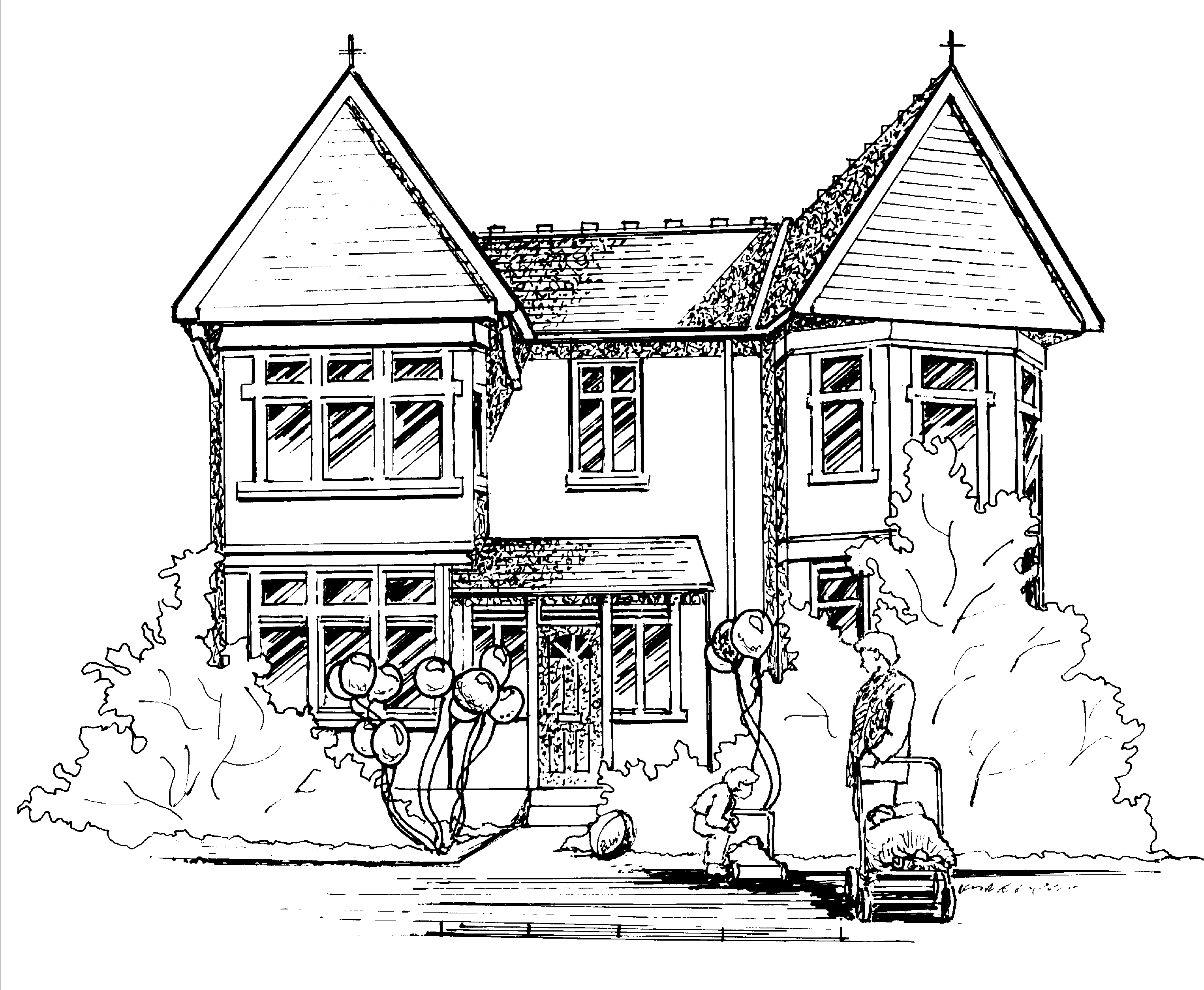 Hi all, Next week the nursery will be celebrating Diwali. If any parents who celebrate Diwali would like to come in and help us celebrate please speak to a member of staff. Baby RoomThis week Aleena completed her settling-in sessions. Next week Florence will be the focus child in Baby room, if parents could fill out the sheet and return next week. Toddler RoomThis week the toddlers have been working towards individual goals. They have enjoyed doing a variety of activities such as junk modelling, threading, scissor control and mark making. They all had fun attempting a obstacle course in the garden where they practised climbing, crawling, balancing, stepping and jumping.     The focus children for next week will be Zoe and Lex. If parents can please fill in the focus sheet and return it back to us next week.Next week we welcome Ekta back to work. Pre-School and Nursery Class.This week the children asked, how pizza was made? So, some of the children went on a walk to Tesco to buy ingredients and then, on Tuesday they each made their own pizza to eat at tea-time. They enjoyed making witches soup in the garden using mud, leaves, cornflour and water and pretended to add slugs and eyeballs! Our book of the week has been “Don’t call me sweet” as the children have been talking all things Halloween and monsters, which has led the children to incorporate monsters and witch characters into their play. Our letter of the week next week will be ‘K’ Kicking King if you could encourage your child to find an object beginning with this letter for them to show to their peers during group discussions. Our focus children for next week will be Elliot and Erin, if you could please bring in the completed form when you return next week. William will continue to settle into pre-school next week. Notices.MakatonThis week the children have been learning the Makaton sign for ‘Leaf’ for information on Makaton please go to www.makaton.org Annual Leave.Next week Seana will be off on Tuesday and Jackie H will be off all week. Many ThanksClaire.